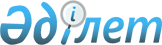 "Қазақстан Республикасының Премьер-Министрі, Премьер-Министрінің орынбасарлары және Премьер-Министрі Кеңсесінің Басшысы арасында міндеттерді бөлу туралы" Қазақстан Республикасы Премьер-Министрінің 2010 жылғы 5 мамырдағы № 61-ө өкіміне өзгерістер мен толықтырулар енгізу туралы
					
			Күшін жойған
			
			
		
					Қазақстан Республикасы Премьер-Министрінің 2011 жылғы 29 желтоқсандағы № 157-ө Өкімі. Күші жойылды - Қазақстан Республикасы Премьер-Министрінің 2012 жылғы 30 қаңтардағы № 11-ө Өкімімен      Ескерту. Күші жойылды - ҚР Премьер-Министрінің 2012.12.30 № 11-ө Өкімімен.

      «Қазақстан Республикасының Премьер-Министрі, Премьер-Министрінің орынбасарлары және Премьер-Министрі Кеңсесінің Басшысы арасында міндеттерді бөлу туралы» Қазақстан Республикасы Премьер-Министрінің 2010 жылғы 5 мамырдағы № 61-ө өкіміне мынадай өзгерістер мен толықтырулар енгізілсін:



      тақырыбы мынадай редакцияда жазылсын:

      «Қазақстан Республикасының Премьер-Министрі, Премьер-Министрінің орынбасарлары, Премьер-Министрі Кеңсесінің Басшысы және Қазақстан Республикасы Үкіметінің кейбір мүшелері арасында міндеттерді бөлу туралы»;



      1-тармақ мынадай редакцияда жазылсын:

      «1. Қоса беріліп отырған Қазақстан Республикасының Премьер-Министрі, Премьер-Министрінің орынбасарлары, Премьер-Министрі Кеңсесінің Басшысы және Қазақстан Республикасы Үкіметінің кейбір мүшелері арасында міндеттерді бөлу бекітілсін.»;



      Қазақстан Республикасының Премьер-Министрі, Премьер-Министрінің орынбасарлары және Премьер-Министрі Кеңсесінің Басшысы арасында міндеттерді бөлуде:



      тақырыбы мынадай редакцияда жазылсын:

      «Қазақстан Республикасының Премьер-Министрі, Премьер-Министрінің орынбасарлары, Премьер-Министрі Кеңсесінің Басшысы және Қазақстан Республикасы Үкіметінің кейбір мүшелері арасында міндеттерді бөлу»;

      «Қазақстан Республикасының Премьер-Министрі К.Қ. Мәсімов» деген бөлімде:



      екінші абзац мынадай редакцияда жазылсын:

      «Экономикалық, қаржы, фискалдық, өңірлік және инвестициялық, кеден саясатының, мемлекеттік бюджеттің стратегиялық мәселелері.»;



      мынадай мазмұндағы жетінші абзацпен толықтырылсын:

      «Ауыл шаруашылығы мен агроөнеркәсіптік кешен мәселелері.»;



      «Қазақстан Республикасы Премьер-Министрінің бірінші орынбасары Ө.Е. Шөкеев» деген бөлім алып тасталсын;



      «Қазақстан Республикасы Премьер-Министрінің орынбасары - Индустрия және жаңа технологиялар министрі Ә.Ө. Исекешев» деген бөлімде:



      мынадай мазмұндағы бірінші абзацпен толықтырылсын:

      «Экономиканы жедел басқару мәселелері.»;



      мынадай мазмұндағы алтыншы, жетінші, сегізінші және тоғызыншы абзацтармен толықтырылсын:

      «Өндірістік инфрақұрылымды дамыту және Көлік стратегиясын іске асыру мәселелері.

      Жер және су қатынастары, қоршаған ортаны қорғау, табиғи ресурстарды пайдалану, ғарыш қызметі мәселелері.

      Құрылысты дамыту және тұрғын үй-коммуналдық шаруашылығын жаңғырту мәселелері.

      Төтенше жағдайлар және жұмылдыру жұмысы мәселелері.»;



      мынадай мазмұндағы бөлікпен толықтырылсын:

      «Қазақстан Республикасының Экономикалық интеграция

             істері министрі Ж.С. Айтжанова      Сауда және тарифтік саясат, бәсекелестік, Қазақстанның Дүниежүзілік сауда ұйымына кіруі, ТМД елдерімен және олардың ықпалдастық бірлестіктерімен өзара қарым-қатынастар мәселелері.

      Еуразия экономикалық қоғамдастығы (ЕурАзЭҚ) шеңберіндегі ынтымақтастық мәселелері.

      Кеден одағы (Қазақстан Республикасы - Ресей Федерациясы - Беларусь Республикасы) шеңберіндегі ынтымақтастық мәселелері.».      Премьер-Министр                           К. Мәсімов
					© 2012. Қазақстан Республикасы Әділет министрлігінің «Қазақстан Республикасының Заңнама және құқықтық ақпарат институты» ШЖҚ РМК
				